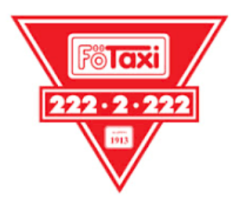 SAJTÓKÖZLEMÉNY 								Főtaxi érkezik áprilistól, ha Budapest Taxit hív – egyesül a két taxitársaság, csökkennek a várakozási időkBudapest, 2022. április 1. – Az utasok igényeinek gyorsabb és gördülékenyebb kiszolgálása érdekében egyesül a Főtaxi-csoport két társasága, a Főtaxi és a Budapest Taxi. Április 1-jétől így a kibővült flotta minden autója Főtaxi márkanév alatt, a Főtaxi ügyfélszolgálat irányításával folytatja munkáját. A Budapest Taxi korábbi elérhetőségei az átmeneti időszakban változatlanul működnek, a taxirendeléseket azonban már a Főtaxi diszpécserszolgálata kezeli. A lépésnek köszönhetően a Budapest Taxi korábbi ügyfelei számára is elérhetővé válik a környezetbarát, elektromos vagy hibrid taxi rendelése, illetve igénybe vehetik a robotdiszpécsert, a kisállat- vagy a Főtaxi GO csomagszállítási szolgáltatásokat is.Az egyesülés révén tovább erősödik Magyarország legnagyobb taxivállalatának pozíciója, hiszen a tranzakciót követően már több mint 1300 autó áll a Főtaxival utazók rendelkezésére.„A két társaság egyesítésével tovább erősítjük piacvezető pozíciónkat, és a Főtaxitól megszokott magas színvonalon, de még több rendelkezésre álló autóval tudjuk kiszolgálni a pandémia időszaka után fokozatosan növekvő mobilitási igényeket. Ezt a célt szolgálja a folyamatosan bővülő zöld flottánk, a nemrégiben elindított Főtaxi GO csomagszállítási szolgáltatásunk, a taxirendelést felgyorsító robotdiszpécser-szolgáltatás és a különösen a fiatalok körében népszerű mobiltelefonos taxirendelő alkalmazásunk is” – mondta Reich Ádám, a Főtaxi vezérigazgatója.Áprilistól a Budapest Taxi korábbi utasai és üzleti megrendelői is élvezhetik a Főtaxi mobilalkalmazása és a telefonos robotdiszpécser által nyújtott előnyöket, ráadásul a korábbinál ötször nagyobb flotta szolgálja ki őket, amelyben immár több mint 100 elektromos és 200 hibrid autó támogatja a környezetkímélő nagyvárosi közlekedést. Az ügyfelek számára a zökkenőmentes átállást segíti, hogy a beolvadást követő kezdeti időszakban tovább használhatják a Budapest Taxi megszokott taxirendelési telefonszámát és mobiltelefonos applikációját, a rendelésüket ugyanakkor már Főtaxi márkajelzéssel ellátott autó fogja teljesíteni. A márkaváltás nemcsak az utasok, hanem a korábban Budapest Taxinak dolgozó franchise-partnerek, sofőrök számára is kézzelfogható előnyökkel jár, hiszen a Budapest Airport taxiszolgáltatása mellett több száz üzleti partnert kiszolgáló Főtaxi biztos munkát, jól kalkulálható bevételi forrást biztosít számukra.A FőtaxirólA Főtaxi Zrt. Magyarország legnagyobb taxitársasága, amely több mint 100 éves múltra tekint vissza. A Főtaxi Zrt. jogelődjét, az Autótaxi Rt.-t 1913-ban alapították, az ország első és Európa hetedik taxitársaságaként. A Főtaxi több mint 1300 taxis vállalkozó közreműködésével végzi személyszállítási szolgáltatását, elsősorban Budapesten és a fővárosi agglomerációban. 2013-ban a Főtaxi elsőként kapta meg a Budapesti Közlekedési Központtól a „minősített fuvarszervező” igazolást, megbízható partnerként pedig 2010 óta a Liszt Ferenc repülőtér hivatalos szerződött szállító partnere. További információ: www.fotaxi.hu